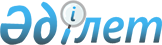 Об утверждении форм заявок о регистрации электронных информационных ресурсов и информационных систем
					
			Утративший силу
			
			
		
					Приказ и.о. Министра связи и информации Республики Казахстан от 11 августа 2010 года № 180. Зарегистрирован в Министерстве юстиции Республики Казахстан 16 сентября 2010 года № 6497. Утратил силу приказом Министра по инвестициям и развитию Республики Казахстан от 29 февраля 2016 года № 243      Сноска. Утратил силу приказом Министра по инвестициям и развитию РК от 29.02.2016 № 243.      Примечание РЦПИ!

      Порядок введения в действие приказа см. п. 4.

      В соответствии с пунктом 10 Правил ведения государственного регистра электронных информационных ресурсов и информационных систем и депозитария, утвержденных постановлением Правительства Республики Казахстан от 21 ноября 2007 года № 1124, ПРИКАЗЫВАЮ:



      1. Утвердить:



      1) форму заявки о регистрации базы данных в государственном регистре электронных информационных ресурсов и информационных систем согласно приложению 1 к настоящему приказу;



      2) форму заявки о регистрации программного продукта в государственном регистре электронных информационных ресурсов и информационных систем согласно приложению 2 к настоящему приказу;



      3) форму заявки о регистрации интернет-ресурса в государственном регистре электронных информационных ресурсов и информационных систем согласно приложению 3 к настоящему приказу;



      4) форму заявки о регистрации сети передачи данных в государственном регистре электронных информационных ресурсов и информационных систем согласно приложению 4 к настоящему приказу;



      5) формы заявок о регистрации информационно-вычислительных средств в государственном регистре электронных информационных ресурсов и информационных систем согласно приложению 5 к настоящему приказу.



      2. Департаменту формирования государственной политики в области информационных технологий Министерства связи и информации (Елеусизова К.Б.) в установленном законодательством порядке обеспечить:



      1) государственную регистрацию настоящего приказа в Министерстве юстиции Республики Казахстан;



      2) после государственной регистрации настоящего приказа в Министерстве юстиции Республики Казахстан, его официальное опубликование в средствах массовой информации.



      3. Контроль за исполнением настоящего приказа возложить на вице-министра связи и информации Республики Казахстан Сарсенова С.С.



      4. Настоящий приказ вступает в силу со дня государственной регистрации и вводится в действие со дня его первого официального опубликования.      И.о. Министра                              К. Абсаттаров

Приложение 1           

к приказу и.о. Министра связи

и информации Республики Казахстан

от 11 августа 2010 года № 180   

форма            

                     ЗАЯВКА О РЕГИСТРАЦИИ БАЗЫ ДАННЫХ

      В ГОСУДАРСТВЕННОМ РЕГИСТРЕ ЭЛЕКТРОННЫХ ИНФОРМАЦИОННЫХ

                   РЕСУРСОВ И ИНФОРМАЦИОННЫХ СИСТЕМ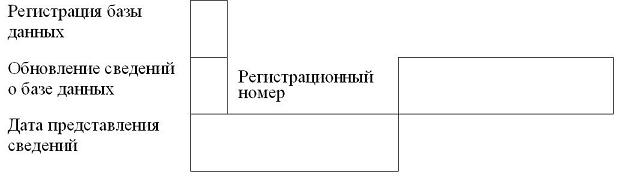 

                 1. Идентификационные данные базы данных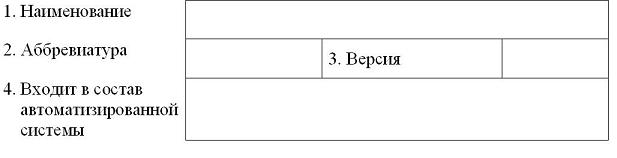 

                 2. Сведения о владельце базы данных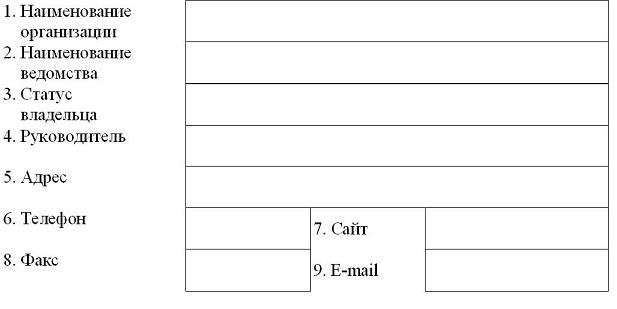 

        3. Структурно-содержательная характеристика базы данных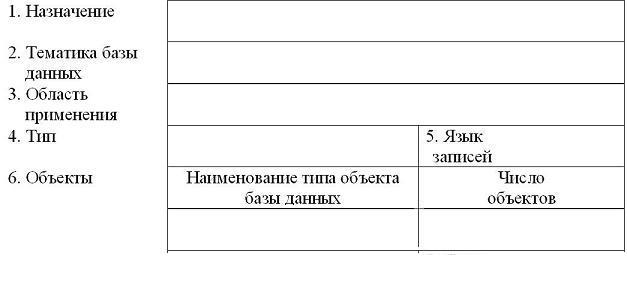          

 4.Объемно-временная характеристика базы данных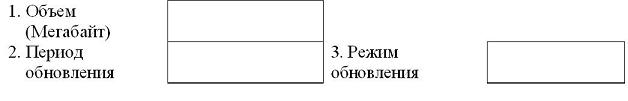 

         5.Программно-техническая характеристика базы данных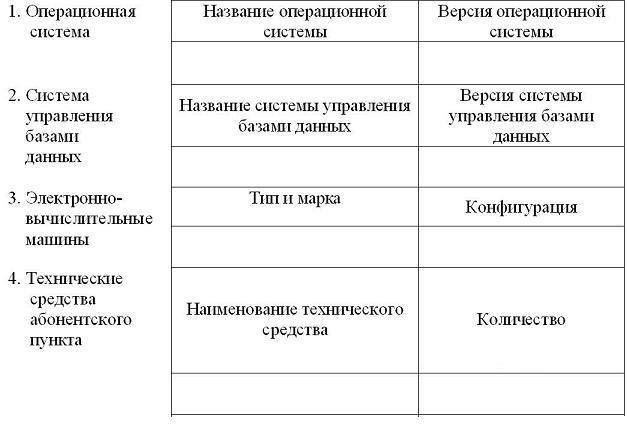  

6. Функционально-эксплуатационная характеристика 

базы данных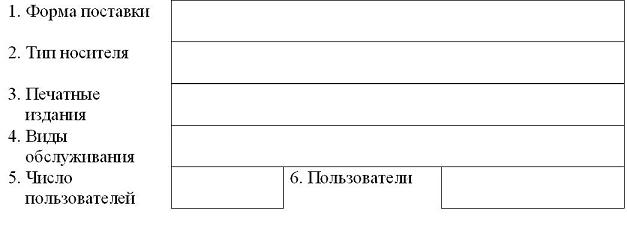 

      7. Авторско-правовая характеристика базы данных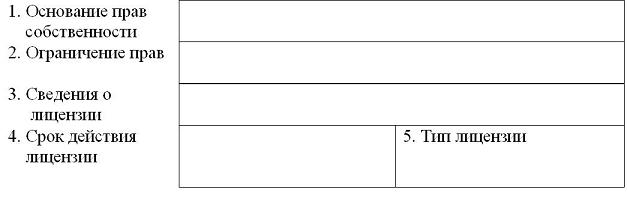  

8. Сведения о финансировании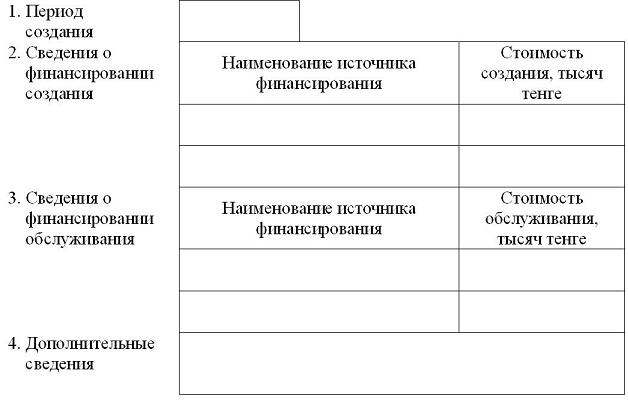 

              9. Сведения об информационной безопасности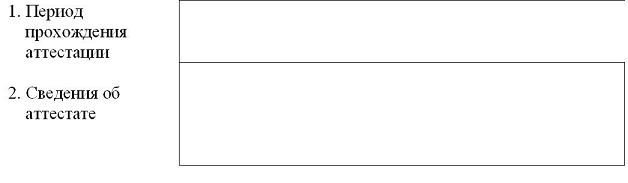 

                       10. Сведения об испытаниях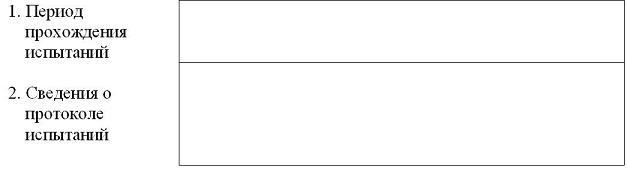                                          ________________________

                                            подпись владельца      МП

                                         ________________________

                                                  дата 

Пояснения по заполнению заявки о регистрации базы данных

в государственном регистре электронных информационных ресурсов

и информационных систем

      Заявка о регистрации базы данных в государственном регистре электронных информационных ресурсов и информационных систем (заявка на регистрацию и обновление) содержит следующие разделы для заполнения данных:



      идентификационные данные базы данных;



      сведения о владельце базы данных;



      структурно-содержательная характеристика базы данных;



      объемно-временная характеристика базы данных;



      программно-техническая характеристика базы данных;



      функционально-эксплуатационная характеристика базы данных;



      авторско-правовая характеристика базы данных;



      сведения о финансировании;



      сведения об информационной безопасности;



      сведения об испытаниях.



      Каждый раздел данных содержит поля, обязательные для заполнения, за исключением случаев, оговоренных в настоящем пояснении. Допускается использование иностранных наименований в разделе "Программно-техническая характеристика базы данных" и в наименовании базы данных. При регистрации базы данных в поле "Регистрация базы данных" проставляется символ "галочка". При актуализации (обновлении) сведений в поле "Обновление сведений о базе данных" проставляется символ "галочка" с указанием в поле "Регистрационный номер" регистрационного номера актуализируемого объекта учета. В поле "Дата представлений сведений" указывается число, месяц и год представления регистрационной заявки.



      1. Идентификационные данные базы данных включают в себя:



      1) наименование. Указывается полное наименование базы данных. Наименование базы данных не должно дублировать наименование автоматизированной системы, в составе которой она функционирует, а также не должно содержать наименование организации разработчика или владельца базы данных;



      2) аббревиатура. Указывается сокращенное наименование базы данных в виде идентификатора. В случае отсутствия аббревиатуры, поле не заполняется;



      3) версия. Указывается номер версии (выпуска, редакции, генерации) или иной модификации базы данных с указанием даты (число, месяц, год) выпуска версии базы данных. Номер версии базы данных может отсутствовать.



      Приводимые далее характеристики базы данных должны соответствовать указываемой дате выпуска версии базы данных;



      4) входит в состав автоматизированной системы. Указывается наименование автоматизированной системы, в составе которой функционирует описываемая база данных. Если система зарегистрирована в Государственном регистре, то указывается также ее регистрационный номер.



      2. Сведения о владельце включают в себя:



      1) наименование организации. Указывается полное наименование;



      2) наименование ведомства. Заполняется государственными учреждениями, предприятиями и казенными предприятиями. Указывается полное или официальное сокращенное наименование государственного органа, которому подчинена организация-владелец базы данных;



      3) статус владельца. Указывается статус владельца базы данных, с точки зрения отношения собственности, в соответствии со следующим перечнем:



      центральный государственный орган;



      местный государственный орган;



      государственное предприятие;



      юридическое лицо с участием государства в уставном капитале;



      4) руководитель. Указываются фамилия, имя, отчество без сокращений и сведения документа, удостоверяющего личность (вид документа, серия, номер, дата выдачи и кем выдан);



      5) адрес. Указывается полный почтовый адрес владельца базы данных (индекс, область, город, улица, дом, офис);



      6) телефон. Указываются контактные номера телефонов владельца в произвольном количестве;



      7) сайт. Указывается сетевой адрес ресурса Интернет владельца базы данных (необязателен);



      8) факс. Указываются номера телефонов-факсов владельца в произвольном количестве (необязателен);



      9) электронная почта е-mail. Указываются контактные адреса электронной почты владельца в произвольном количестве (необязателен).



      3. Структурно-содержательная характеристика базы данных включает в себя:



      1) назначение. Указывается назначение базы данных - для каких целей и решения основных задач создана. Излагается в свободной форме (не более 30 слов);



      2) тематика базы данных. Указывается в виде свободного текста область деятельности, отрасль народного хозяйства, научная дисциплина, к которым относится база данных, а также описание особенностей информации, содержащейся в базе данных (полнота, источник данных, характер информации по назначению и принадлежности);



      3) область применения. Указывается характер задач, для решения которых используется или рекомендуется использовать базу данных. Характер задач указывается в соответствии со следующим перечнем:



      процессы управления;



      проектирование;



      моделирование;



      учет и каталогизация;



      задачи логистики;



      вычислительные задачи;



      процессы обучения;



      научные исследования;



      экспертные задачи;



      информационное обслуживание;



      криминальные расследования.



      Допускается указание нескольких значений из перечня;



      4) тип. Указывается тип базы данных в соответствии со следующим перечнем:



      документальная;



      библиографическая;



      реферативная;



      полнотекстовая;



      фактографическая;



      документально-фактографическая;



      объектографическая;



      лексикографическая;



      гипертекстовая.



      Указание других типов базы данных не допускается. Сведения о других типах базы данных должны быть приведены в дополнительных сведениях регистрационной заявки;



      5) язык записей. Указывается наименование языка (языков), используемого(ых) для представления текстовых данных в базе данных;



      6) объекты. Указывается подробный перечень типов объектов, представленных в базе данных.



      По каждому типу объектов указывается количество этих объектов в базы данных.



      4. Объемно-временная характеристика базы данных включает в себя:



      1) объем. Указывается суммарный объем информации в базе данных в мегабайтах;



      2) период обновления. Указывается период времени между очередными актами пополнения (обновления) базы данных;



      3) режим обновления. Указывается характер изменений, вносимых при обновлении данных в соответствии со следующим перечнем:



      полная замена данных;



      полная замена записей при совпадении ключевых признаков;



      добавление записей;



      удаление записей;



      замена в отдельных полях записи;



      сохранение прежних версий.



      Допускается указывать несколько значений из приведенного перечня.



      5. Программно-техническая характеристика базы данных включает в себя:



      1) операционная система. Указываются полное или сокращенное наименование и версия используемой операционной системы на сервере базы данных или компьютере с установленной системой управления базы данных. Для распределенных базы данных допускается указание нескольких значений;



      2) система управления базами данных. Указываются полное или сокращенное наименование и версия реализующей базу данных системы управления базами данных или типы файлов. Для распределенных баз данных допускается указание нескольких значений;



      3) электронно-вычислительная машина. Указываются наименование типа, марки электронно-вычислительной машины, на которой реализуется база данных, и сведения о конфигурации: частота, количество процессоров, объем оперативной памяти. Для распределенных баз данных допускается указание нескольких значений;



      4) технические средства абонентского пункта. Указываются сведения о типе, марке и минимальной конфигурации компьютера абонентского пункта, необходимого для эксплуатации базы данных в режиме теледоступа и общее количество абонентов, которым предоставлен удаленный доступ к базе данных. Данные сведения заполняются только для формы поставки базы данных "теледоступ" (см. следующий пункт).



      6. Функционально-эксплуатационная характеристика базы данных включает в себя:



      1) форма поставки. Указывается форма поставки базы данных, как пользователям владельца базы данных, так и пользователям - других организаций, в соответствии со следующим перечнем:



      информационная система;



      теледоступ;



      массив данных.



      Допускается указывать несколько значений из приведенного перечня;



      2) тип носителя. Указываются типы физических носителей данных для передачи информации внешним пользователям в соответствии со следующим перечнем:



      бумажный носитель;



      магнитная лента;



      гибкий диск;



      оптический диск;



      другие.



      Поле не заполняется в случаях, если информационный ресурс базы данных, используется только организацией-владельцем или поставка базы данных осуществляется в форме теледоступа, по электронной почте, Интернет;



      3) печатные издания. Указываются номер издания и наименования печатных изданий, в случае их выпуска в соответствии с базой данных или на ее основе (не обязателен);



      4) виды обслуживания. Если на основе базы данных предоставляются информационные услуги другим юридическим (физическим) лицам, то необходимо перечислить все виды этих услуг. Перечень видов информационных услуг:



      ретроспективный поиск;



      избирательное (адресное) распространение информации (регулярное предоставление абонентам сведений из базы данных в соответствии с их запросами при постоянно действующей обратной связи);



      аналитические обзоры;



      подготовка документов (свидетельств, отчетов, справок и т.д.);



      выдача копии документов;



      информационные массивы на машиночитаемых носителях;



      сегменты базы данных с программными средствами;



      выпуск изданий;



      хранение пользовательских массивов (постоянных запросов, программ, собственных данных).



      Допускается указание других видов обслуживания. Сведения о других видах обслуживания должны быть приведены в дополнительных сведениях регистрационной заявки;



      5) число пользователей. Указывается среднее количество пользователей, обращающихся к базе данных за квартал;



      6) пользователи. Указывается наличие или отсутствие ограничений на возможность пользования базой данных. Ограничение на пользование базой данных устанавливают в соответствии с экономическими, коммерческими и прочими интересами владельца базы данных. Заполняется в соответствии со следующим перечнем:



      без ограничений;



      уполномоченные представители государственных учреждений;



      коммерческая тайна;



      профессиональная тайна;



      для служебного пользования;



      7. Авторско-правовая характеристика базы данных включает в себя:



      1) основание прав собственности. Указывается вид основания права собственности на базу данных владельца базы данных в соответствии со следующим перечнем:



      собственная генерация (наполнение или генерация на основе баз данных, существующих у владельца на праве собственности или сгенерированных подведомственными ему организациями);



      соглашение соавторов;



      генерация базы данных на основе существующих баз данных (не принадлежащих владельцу на праве собственности);



      генерация на основе договора-заказа на создание базы данных (характерно для государственных органов, у которых эксплуатация баз данных производится подведомственными ему предприятиями);



      поставка базы данных с передачей права собственности;



      передача в пользование по распоряжению государственного органа;



      наследование;



      2) ограничение прав. Указывается сведение об ограничении прав владельца на дальнейшую продажу (передачу) базы данных, предусмотренные в документах, подтверждающих право собственности. Заполняется в соответствии со следующим перечнем:



      без ограничения;



      без права коммерческого использования;



      без права обслуживания сторонних пользователей;



      другие;



      3) сведения о лицензии. В случае наличия лицензии на регистрируемую базу данных указываются номер, дата выдачи лицензии, количество лицензий и наименование организации, выдавшей лицензию;



      4) срок действия лицензии. Указывается на какой срок выдана лицензия;



      5) тип лицензии. Указывается тип лицензии в соответствии со следующим перечнем:



      бесплатное программное обеспечение (Freeware, Donateware. Adware. Public domain software. Open Source, Cardware и др.);



      условно-бесплатное программное обеспечение (Shareware);



      свободное программное обеспечение (FOSS, FLOSS, GPL, BSD и др.);



      коммерческий тип программного обеспечения (Commercialcc);



      несвободное программное обеспечение (собственническое, частное, проприетарное).



      8. Сведения о финансировании включают в себя:



      1) период создания. Указывается период создания (генерации) базы данных: год начала - год завершения;



      2) сведения о финансировании создания базы данных. Заполняется государственными органами, а также организациями, являющимися держателями государственных баз данных. Наименования источников финансирования указываются в соответствии со следующим перечнем:



      республиканский бюджет;



      местные бюджеты;



      средства внебюджетных источников;



      другие;



      3) сведения о финансировании обслуживания базы данных. Заполняется государственными органами, а также организациями, являющимися держателями государственных баз данных. Наименования источников финансирования указываются в соответствии со следующим перечнем:



      республиканский бюджет;



      местные бюджеты;



      средства внебюджетных источников;



      другие;



      4) дополнительные сведения. Указываются дополнительные сведения о базе данных, отмеченные ее владельцем.



      9. Сведения об информационной безопасности включают в себя:



      1) период прохождения аттестации. Указывается срок прохождения аттестации базы данных на соответствие требованиям информационной безопасности: месяц, год;



      2) сведения об аттестате. Указывается номер аттестата соответствия базы данных требованиям информационной безопасности и дата его выдачи.



      10. Сведения об испытаниях включают в себя:



      1) период прохождения испытаний. Указывается период прохождения испытаний базы данных: месяц, год;



      2) сведения о протоколе испытаний. Указываются номер протокола испытаний, дата проведения испытаний. Указываются стандарты и другие нормативные документы на соответствие которым проводились испытания, название испытательной лаборатории, адрес испытательной лаборатории, номер аттестата аккредитации испытательной лаборатории, дата выдачи аттестата аккредитации испытательной лаборатории.

Приложение 2        

к приказу и.о. Министра связи

и информации Республики Казахстан

от 11 августа 2010 года № 180  

форма            

                ЗАЯВКА О РЕГИСТРАЦИИ ПРОГРАММНОГО ПРОДУКТА

         В ГОСУДАРСТВЕННОМ РЕГИСТРЕ ЭЛЕКТРОННЫХ ИНФОРМАЦИОННЫХ

                    РЕСУРСОВ И ИНФОРМАЦИОННЫХ СИСТЕМ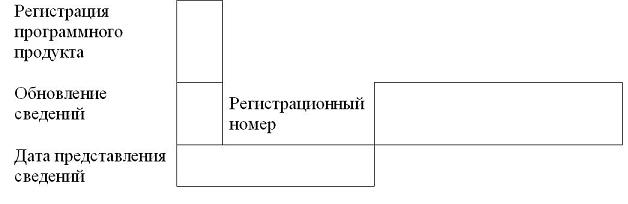 

            1. Идентификационные данные программного продукта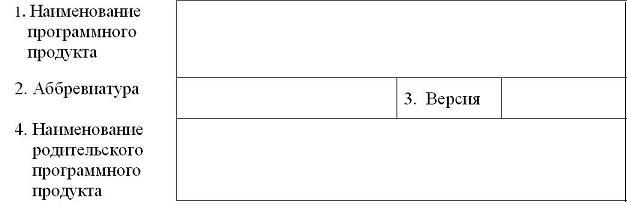 

             2. Сведения о владельце программного продукта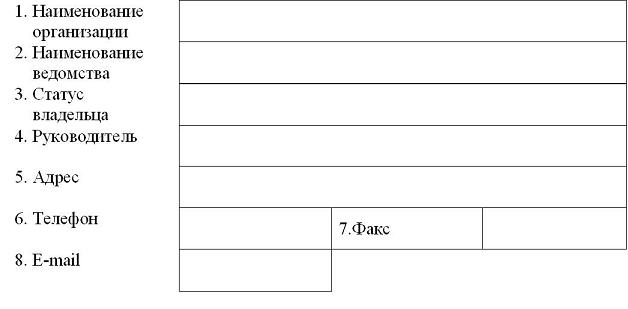 

                3. Сведения о программном продукте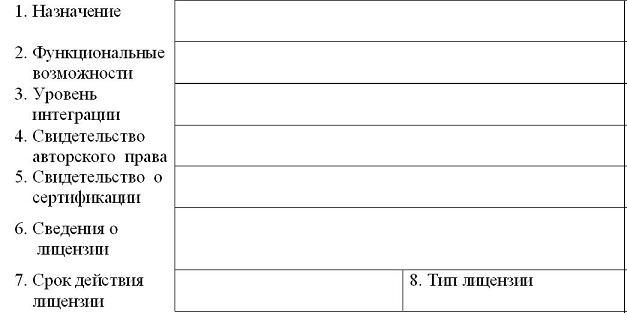 

            4.Сведения о разработчике программного продукта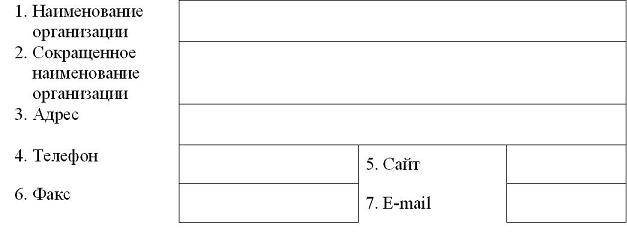 

 5. Программно-техническая характеристика программного продукта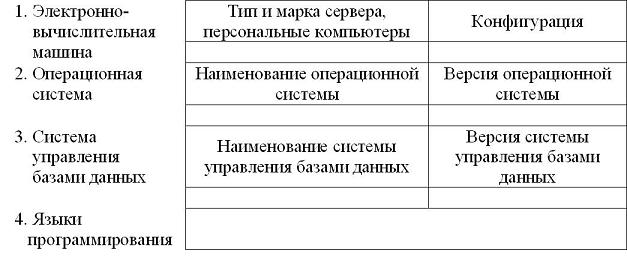 

         6. Сведения о финансировании программного  продукта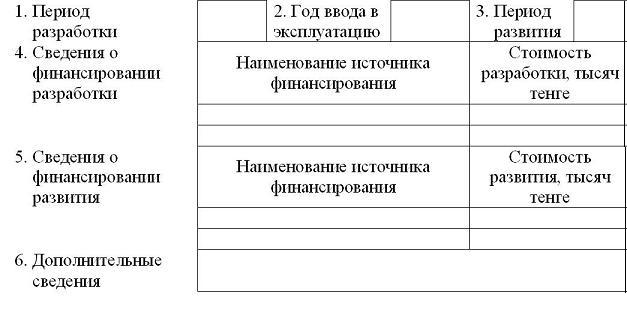 

          7. Сведения об информационной безопасности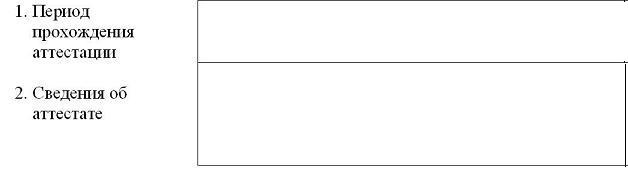 

                     8. Сведения об испытаниях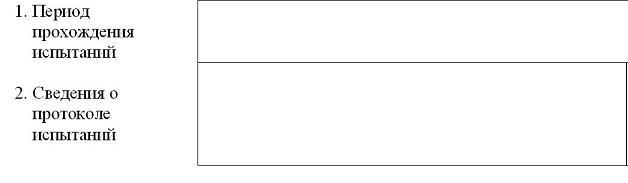                                         ________________________

                                           подпись владельца

      МП

                                        ________________________

                                                  дата 

Пояснения по заполнению заявки о регистрации программного

продукта в государственном регистре электронных информационных

ресурсов и информационных систем

      Заявка о регистрации программного продукта в государственном регистре электронных информационных ресурсов и информационных систем (заявка на регистрацию и обновление) содержит следующие разделы для заполнения данных:



      идентификационные данные программного продукта;



      сведения о владельце программного продукта;



      сведения о программном продукте;



      сведения о разработчике программного продукта;



      программно-техническая характеристика;



      сведения о финансировании программного продукта;



      сведения об информационной безопасности;



      сведения об испытаниях.



      Каждый раздел данных содержит поля, обязательные для заполнения, за исключением случаев, оговоренных в настоящем пояснении. Допускается использование иностранных наименований в разделе "Программно-техническая характеристика" и в наименовании программного продукта. При регистрации программного продукта в заголовке регистрационной заявки в поле "Регистрация программного продукта" проставляется символ "галочка". При актуализации сведений о программном продукте в поле "Обновление сведений" проставляется символ "галочка" с указанием в поле "Регистрационный номер" регистрационного номера актуализируемого объекта учета. В поле "Дата представлений сведений" указывается число, месяц и год представления регистрационной заявки.



      1. Идентификационные данные программного продукта включают в себя:



      1) наименование программного продукта. Указывается полное наименование программного продукта. Перед наименованием программного продукта необходимо указать один из перечисленных видов программных продуктов:



      информационная система;



      интегрированная информационная система;



      автоматизированная система;



      комплекс задач;



      задача;



      пакет программ;



      программа;



      другие;



      2) аббревиатура. Указывается сокращенное наименование программного продукта в виде идентификатора. В случае отсутствия аббревиатуры, поле не заполняется;



      3) версия. Указывается номер версии (выпуска, редакции) или иной модификации программного продукта с указанием даты (число, месяц, год) выпуска версии программного продукта. Номер версии программного продукта может отсутствовать;



      4) наименование родительского программного продукта. Указывается полное наименование составного программного продукта, если регистрируемый программный продукт является частью другого программного продукта.



      2. Сведения о владельце программного продукта включают в себя:



      1) наименование организации. Указывается полное наименование организации;



      2) наименование ведомства заполняется государственными учреждениями, предприятиями и казенными предприятиями. Указывается полное или официальное сокращенное наименование государственного органа, которому подчинена организация-владелец программного продукта;



      3) статус владельца. Указывается статус владельца программного продукта, с точки зрения отношения собственности, в соответствии со следующим перечнем:



      центральный государственный орган;



      местный государственный орган;



      государственное предприятие;



      юридическое лицо с участием государства в уставном капитале;



      4) руководитель. Указываются фамилия, имя, отчество без сокращений и сведения документа, удостоверяющего личность (вид документа, серия, номер, дата выдачи и кем выдан);



      5) адрес. Указывается полный почтовый адрес владельца программного продукта (индекс, область, город, улица, дом, офис);



      6) телефон. Указываются контактные номера телефонов владельца в произвольном количестве;



      7) факс. Указываются номера телефонов-факсов владельца в произвольном количестве (необязателен);



      8) электронная почта е-mail. Указываются контактные адреса электронной почты владельца в произвольном количестве (необязателен).



      3. Сведения о программном продукте включают в себя:



      1) назначение. Указывается назначение и область применения программного продукта в соответствии с технической документацией. Излагается в свободной форме, не более 30 слов;



      2) функциональные возможности. Указываются состав программного продукта по подсистемам, задачам и выполняемые ими функции в соответствии с технической документацией (излагается в свободной форме, не более 30 слов);



      3) уровень интеграции. Указывается уровень интеграции программного продукта в соответствии со следующим перечнем:



      национальная система;



      межведомственная система;



      локальная система;



      государственная система;



      корпоративная (ведомственная) система;



      4) свидетельство авторского права. В случае наличия свидетельства авторского права на регистрируемый программный продукт, указываются фамилия, имя, отчество авторов программного продукта, серия, номер, дата выдачи свидетельства об авторском праве и наименование уполномоченного органа, выдавшего свидетельство;



      5) свидетельство о сертификации. В случае наличия сертификации регистрируемого программного продукта указывается серия, номер, дата выдачи свидетельства о сертификации программного продукта и наименование уполномоченного органа, выдавшего свидетельство;



      6) сведения о лицензии. В случае наличия лицензии на регистрируемый программный продукт указываются номер, дата выдачи лицензии, количество лицензий и наименование организации, выдавшей лицензию;



      7) срок действия лицензии. Указывается на какой срок выдана лицензия;



      8) тип лицензии. Указывается тип лицензии в соответствии со следующим перечнем:



      бесплатное программное обеспечение (Freeware, Donateware. Adware. Public domain software. Open Source, Cardware и др.);



      условно-бесплатное программное обеспечение (Shareware);



      свободное программное обеспечение (FOSS, FLOSS, GPL, BSD и др.);



      коммерческий тип программного обеспечения (Commercialcc);



      несвободное программное обеспечение (собственническое, частное, проприетарное).



      4. Сведения о разработчике программного продукта включают в себя:



      1) наименование организации. Указывается полное наименование юридического лица, являющегося разработчиком программного продукта. Разработчик программного продукта, являющийся физическим лицом оставляет это поле не заполненным;



      2) сокращенное наименование организации. Указывается сокращенное наименование юридического лица, являющегося разработчиком программного продукта. Разработчик программного продукта, являющийся физическим лицом, оставляет это поле не заполненным;



      3) адрес. Указывается полный почтовый адрес физического или юридического лица-разработчика программного продукта (индекс, область, город, улица, дом, квартира или офис);



      4) телефон. Указываются контактные номера телефонов разработчика в произвольном количестве;



      5) сайт. Указывается сетевой адрес ресурса Интернет разработчика программного продукта (необязателен);



      6) факс. Указываются номера телефонов-факсов разработчика в произвольном количестве (необязателен);



      7) электронная почта е-mail. Указываются контактные адреса электронной почты разработчика в произвольном количестве (необязателен).



      5. Программно-техническая характеристика включает в себя:



      1) электронно-вычислительная машина. При эксплуатации программного продукта указываются наименование типа, марки и конфигурация, используемого сервера приложений или компьютера, на котором установлен программный продукт. В противном случае указываются требуемые технические характеристики в соответствии с технической документацией;



      2) операционная система. При эксплуатации программного продукта указываются наименование и версия операционной системы, установленной на сервере приложений или компьютера, на котором установлено программное обеспечение. В противном случае указываются требования к операционной системе по технической документации. Для многоуровневых систем указываются также данные по операционным системам, используемым для нижестоящих уровней;



      3) система управления базами данных. При эксплуатации программного продукта указываются наименование и версия системы управления базами данных, реализующей базу данных программного продукта. В противном случае указывается требования к системе управления базами данных по технической документации. Для многоуровневых систем указываются также данные по системе управления базами данных, используемым в нижестоящих уровнях;



      4) языки программирования. Указываются названия языков программирования, на которых реализованы все части программного продукта в соответствии со следующим перечнем:



      Cоbol;



      PL;



      Clipper;



      Fox pro;



      Fox base;



      Visual basic;



      Visual fox pro;



      Pascal;



      Delphi;



      Java;



      C, C++.



      При отсутствии необходимого значения в списке допускается указание других языков программирования. Если программный продукт разработан с использованием CASE-технологий или инструментальных средств разработки приложений, указывается их наименования и версия.



      6. Сведения о финансировании программного продукта включают в себя:



      1) период разработки. Указывается период разработки программного продукта: год начала - год завершения;



      2) год ввода в эксплуатацию. Государственными органами заполняется в обязательном порядке. Указывается год ввода программного продукта или его части в промышленную эксплуатацию;



      3) период развития. Государственными органами заполняется в обязательном порядке в случае, если в период между предыдущим и текущим обновлениями сведений о программном продукте осуществлялось его развитие, доработка или модернизация. Указывается период развития программного продукта: год начала - год завершения. Если развитие начато в текущем году и оно к моменту представления заявки не завершено, то сведения о развитии программного продукта следует представить при обновлении сведений в следующем году. При первой регистрации программного продукта указывается весь период, в течение которого осуществлялась его развитие (доработка, модернизация), независимо от того прерывалось оно или не прерывалось;



      4) сведения о финансировании разработки программного продукта. Заполняется государственными органами, а также организациями, являющимися держателями государственных информационных систем. Наименования источников финансирования указываются в соответствии со следующим перечнем:



      республиканский бюджет;



      местные бюджеты;



      средства внебюджетных источников;



      другие;



      5) сведения о финансировании развития программного продукта. Заполняется государственными органами, а также организациями, являющимися держателями государственных информационных систем. Наименования источников финансирования указываются в соответствии со следующим перечнем:



      республиканский бюджет;



      местные бюджеты;



      средства внебюджетных источников;



      другие;



      6) дополнительные сведения. Указываются дополнительные сведения о программном продукте, отмеченные его владельцем.



      7. Сведения об информационной безопасности включают в себя:



      1) период прохождения аттестации. Указывается срок прохождения аттестации программного продукта на соответствие требованиям информационной безопасности: месяц, год;



      2) сведения об аттестате. Указывается номер аттестата соответствия программного продукта требованиям информационной безопасности и дата его выдачи.



      8. Сведения об испытаниях включают в себя:



      1) период прохождения испытаний. Указывается период прохождения испытаний программного продукта: месяц, год;



      2) сведения о протоколе испытаний. Указываются номер протокола испытаний, дата проведения испытаний. Указываются стандарты и другие нормативные документы на соответствие которым проводились испытания, название испытательной лаборатории, адрес испытательной лаборатории, номер аттестата аккредитации испытательной лаборатории, дата выдачи аттестата аккредитации испытательной лаборатории.

Приложение 3         

к приказу и.о. Министра связи

и информации Республики Казахстан

от 11 августа 2010 года № 180  

форма            

                   ЗАЯВКА О РЕГИСТРАЦИИ ИНТЕРНЕТ-РЕСУРСА

          В ГОСУДАРСТВЕННОМ РЕГИСТРЕ ЭЛЕКТРОННЫХ ИНФОРМАЦИОННЫХ

                     РЕСУРСОВ И ИНФОРМАЦИОННЫХ СИСТЕМ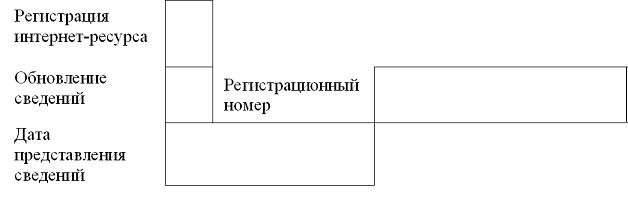 

               1. Идентификационные данные интернет-ресурса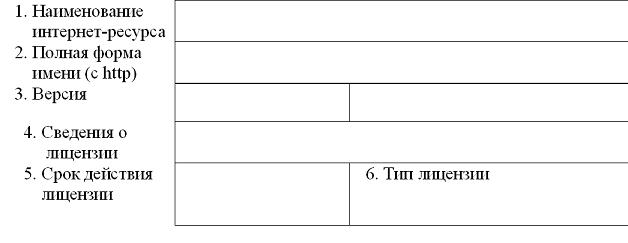 

                  2. Сведения о владельце интернет-ресурса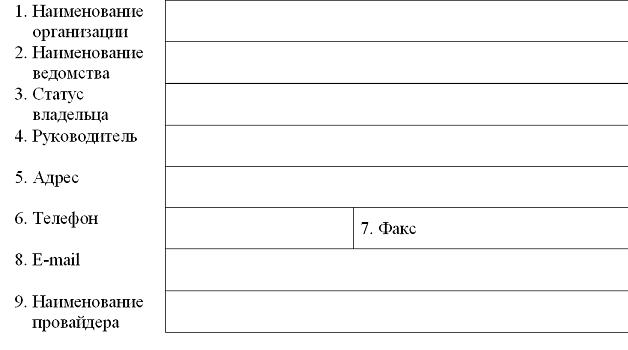 

   3.Структурно-содержательная характеристика интернет-ресурса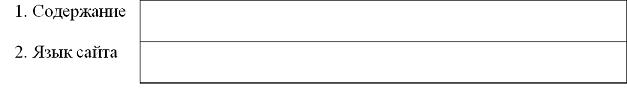 

         4. Сведения о разработчике интернет-ресурса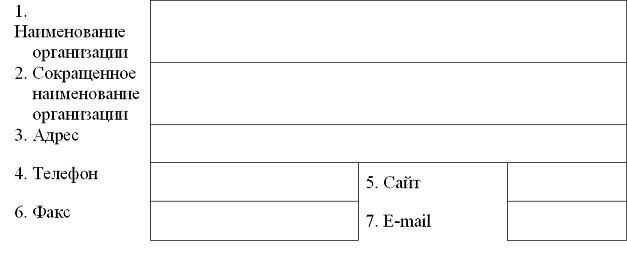 

     5. Программно-техническая характеристика интернет-ресурса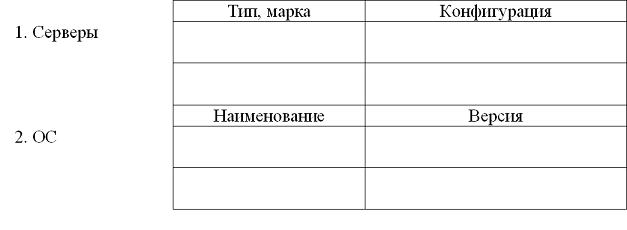 

                       6. Характеристика услуг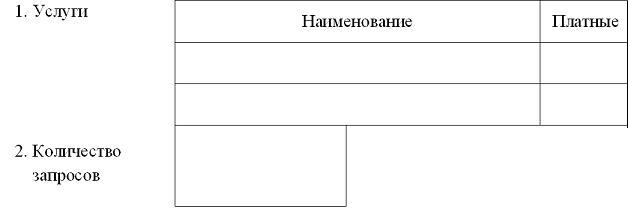 

                      7. Сведения о финансировании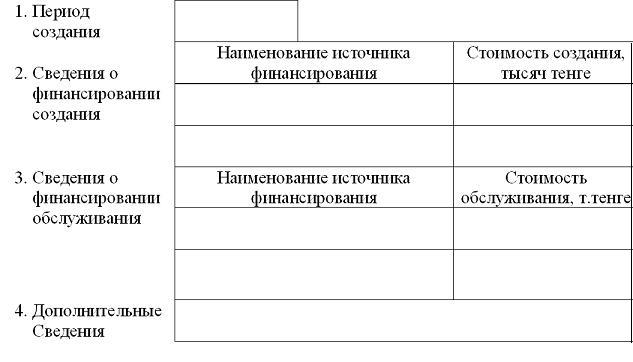 

                         8. Сведения об испытаниях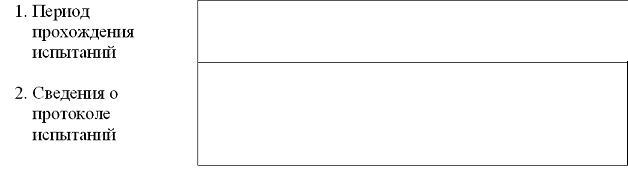                                     ________________________

                                      подпись владельца      МП                                    __________________________

                                            дата 

Пояснения по заполнению заявки о регистрации интернет-ресурса

в государственном регистре электронных информационных ресурсов

и информационных систем

      Заявка о регистрации интернет-ресурса в государственном регистре электронных информационных ресурсов и информационных систем (заявка на регистрацию и обновление) содержит следующие разделы для заполнения данных:



      идентификационные данные интернет-ресурса;



      сведения о владельце интернет-ресурса;



      структурно-содержательная характеристика интернет-ресурса;



      сведения о разработчике интернет-ресурса;



      программно-техническая характеристика интернет-ресурса;



      характеристика услуг;



      сведения о финансировании;



      сведения об испытаниях.



      Каждый раздел данных содержит поля, обязательные для заполнения, за исключением случаев, оговоренных в настоящем пояснении.



      Допускается использование иностранных наименований в разделе "Программно-техническая характеристика интернет-ресурса" и в наименовании интернет-ресурса.



      При регистрации интернет-ресурса в заголовке регистрационной заявки в поле "Регистрация сайта" проставляется символ "галочка". При актуализации сведений об интернет-ресурсе в поле "Обновление сведений" проставляется символ "галочка" с указыванием в поле "Регистрационный номер" регистрационного номера актуализируемого объекта учета. В поле "Дата представлений сведений" указывается число, месяц и год представления регистрационной заявки.



      1. Идентификационные данные интернет-ресурса включают в себя:



      1) наименование интернет-ресурса. Указывается полное наименование интернет-ресурса с использованием перечисленных названий:



      официальный интернет-ресурс;



      информационный интернет-ресурс.



      2) полная форма имени (с http);



      3) версия. Указывается номер версии (выпуска, редакции) или иной модификации интернет-ресурса c указанием даты (число, месяц, год) выпуска версии интернет-ресурса. Номер версии интернет-ресурса может отсутствовать;



      4) сведения о лицензии. В случае наличия лицензии на регистрируемый Интернет-ресурс указываются номер, дата выдачи лицензии, количество лицензий и наименование организации, выдавшей лицензию;



      5) срок действия лицензии. Указывается на какой срок выдана лицензия;



      6) тип лицензии. Указывается тип лицензии в соответствии со следующим перечнем:



      бесплатное программное обеспечение (Freeware, Donateware. Adware. Public domain software. Open Source, Cardware и др.);



      условно-бесплатное программное обеспечение (Shareware);



      свободное программное обеспечение (FOSS, FLOSS, GPL, BSD и др.);



      коммерческий тип программного обеспечения (Commercialcc);



      несвободное программное обеспечение (собственническое, частное, проприетарное).



      2. Сведения о владельце интернет-ресурса включают в себя:



      1) наименование организации. Указывается полное наименование организации;



      2) наименование ведомства. Заполняется государственными учреждениями, предприятиями и казенными предприятиями. Указывается полное или официальное сокращенное наименование государственного органа, которому подчинена организация-владелец интернет-ресурса;



      3) статус владельца. Указывается статус владельца интернет-ресурса, с точки зрения отношения собственности, в соответствии со следующим перечнем:



      центральный государственный орган;



      местный государственный орган;



      государственное предприятие;



      общественная организация;



      юридическое лицо с участием государства в уставном капитале;



      4) руководитель. Указываются фамилия, имя, отчество без сокращений и сведения документа, удостоверяющего личность (вид документа, серия, номер, дата выдачи и кем выдан);



      5) адрес. Указывается полный почтовый адрес физического или юридического лица-владельца интернет-ресурса (индекс, область, город, улица, дом, офис);



      6) телефон. Указываются контактные номера телефонов владельца в произвольном количестве;



      7) факс. Указываются номера телефонов-факсов владельца в произвольном количестве (необязателен);



      8) электронная почта е-mail. Указываются контактные адреса электронной почты владельца в произвольном количестве (необязателен);



      9) наименование провайдера. Указывается наименование организации, предоставляющей услугу доступа в Интернет.



      3. Структурно-содержательная характеристика интернет-ресурса включает в себя:



      1) содержание. Указывается цель создания, тематика и перечень разделов интернет-ресурса и особенности публикуемой информации, оказываемых интернет услуг (излагается в свободной форме, не более 30 слов);



      2) язык сайта. Указывается наименование языка (языков), используемого (используемых) для представления информации на интернет-ресурсе.



      4. Сведения о разработчике интернет-ресурса включают в себя:



      1) наименование организации. Указывается полное наименование юридического лица, являющегося разработчиком интернет-ресурса. Разработчик интернет-ресурса, являющийся физическим лицом оставляет это поле не заполненным;



      2) сокращенное наименование организации. Указывается сокращенное наименование юридического лица, являющегося разработчиком интернет-ресурса;



      3) адрес. Указывается полный почтовый адрес физического разработчика интернет-ресурса (индекс, область, город, улица, дом, офис);



      4) телефон. Указываются контактные номера телефонов разработчика в произвольном количестве;



      5) сайт. Указывается сетевой адрес ресурса Интернет разработчика интернет-ресурса (необязателен);



      6) факс. Указываются номера телефонов-факсов разработчика в произвольном количестве (необязателен);



      7) электронная почта е-mail. Указываются контактные адреса электронной почты разработчика в произвольном количестве (необязателен).



      5. Программно-техническая характеристика интернет-ресурса включает в себя:



      1) серверы. Указываются типы и марки серверов владельца интернет-ресурса, используемых для обеспечения работы интернет-ресурса, и конфигурация в произвольной форме каждого приведенного в таблице сервера;



      2) операционная система. Указываются наименование и версия операционной системы, установленной на указанных серверах.



      6. Характеристика услуг включает в себя:



      1) услуги. Указываются электронные услуги, предоставляемые на базе интернет-ресурса, в произвольной форме. Если предоставляемые услуги платные в графе "Платные" делается пометка символом "галочка";



      2) количество запросов. Указывается среднее количество запросов к интернет-ресурсу в квартал.



      7. Сведения о финансировании включают в себя:



      1) период создания. Указывается период создания интернет-ресурса: год начала - год завершения;



      2) сведения о финансирования создания. Заполняется государственными органами, а также организациями, являющимися держателями интернет-ресурсов. Наименования источников финансирования указываются в соответствии со следующим перечнем:



      республиканский бюджет;



      местные бюджеты;



      средства внебюджетных источников;



      другие;



      3) сведения о финансирования обслуживания. Заполняется государственными органами, а также организациями, являющимися держателями интернет-ресурсов. Наименования источников финансирования указываются в соответствии со следующим перечнем:



      республиканский бюджет;



      местные бюджеты;



      средства внебюджетных источников;



      другие;



      4) дополнительные сведения. Указываются дополнительные сведения о интернет-ресурсе, отмеченные его владельцем.



      8. Сведения об испытаниях включают в себя:



      1) период прохождения испытаний. Указывается период прохождения испытаний интернет-ресурса: месяц, год;



      2) сведения о протоколе испытаний. Указываются номер протокола испытаний, дата проведения испытаний. Указываются стандарты и другие нормативные документы на соответствие которым проводились испытания, название испытательной лаборатории, адрес испытательной лаборатории, номер аттестата аккредитации испытательной лаборатории, дата выдачи аттестата аккредитации испытательной лаборатории.

Приложение 4         

к приказу и.о. Министра связи

и информации Республики Казахстан

от 11 августа 2010 года № 180  

форма            

                  ЗАЯВКА О РЕГИСТРАЦИИ СЕТИ ПЕРЕДАЧИ ДАННЫХ

          В ГОСУДАРСТВЕННОМ РЕГИСТРЕ ЭЛЕКТРОННЫХ ИНФОРМАЦИОННЫХ

                     РЕСУРСОВ И ИНФОРМАЦИОННЫХ СИСТЕМ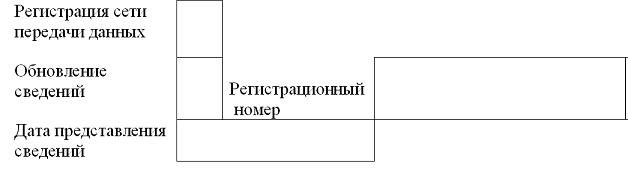 

            1. Идентификационные данные сети передачи данных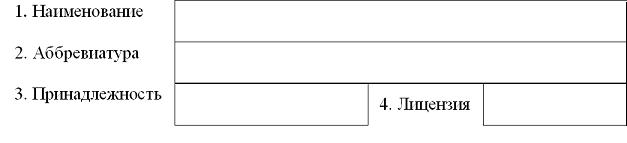 

            2. Сведения о владельце сети передачи данных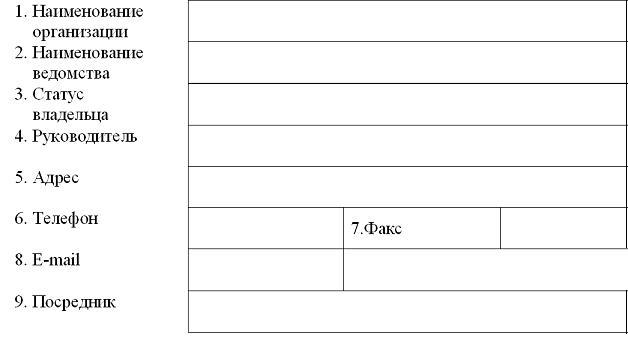 

                3.Характеристика сети передачи данных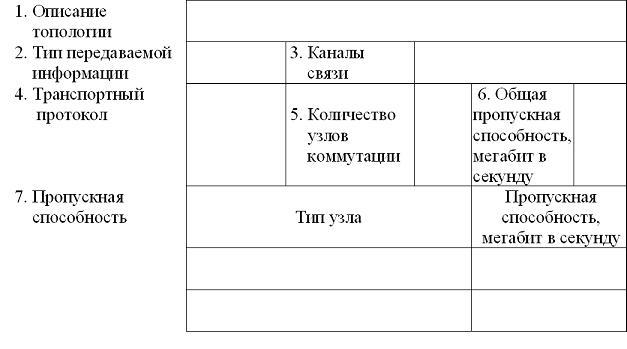 

                      4. Сведения о финансировании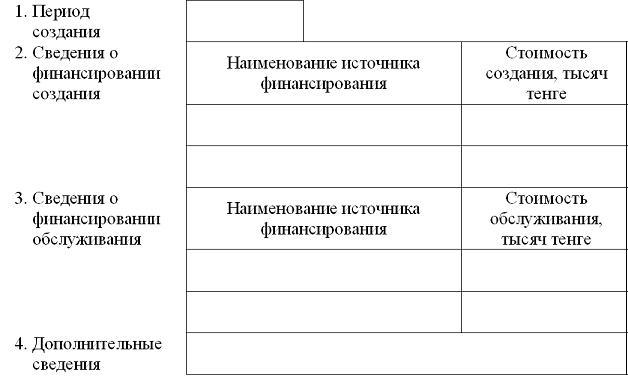 

                       5. Сведения об испытаниях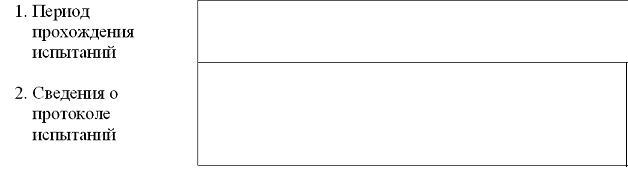                                     ________________________

                                      подпись владельца      МП                                    ________________________

                                            дата 

Пояснения по заполнению заявки о регистрации сети передачи

данных в государственном регистре электронных информационных

ресурсов и информационных систем

      Заявка о регистрации сети передачи данных в государственном регистре электронных информационных ресурсов и информационных систем (заявка на регистрацию и обновление) содержит следующие разделы для заполнения:



      идентификационные данные сети передачи данных;



      сведения о владельце сети передачи данных;



      характеристика сети передачи данных;



      сведения о финансировании;



      сведения об испытаниях.



      Локальные вычислительные сети не подлежат регистрации.



      Каждый раздел данных содержит поля, обязательные для заполнения, за исключением случаев, оговоренных в настоящем пояснении.



      При регистрации сети передачи данных в заголовке регистрационной заявки в поле "Регистрация сети передачи данных" проставляется символ "галочка". При актуализации сведений о сети передачи данных в поле "Обновление сведений" проставляется символ "галочка" с указанием в поле "Регистрационный номер" регистрационного номера актуализируемого объекта учета. В поле "Дата представлений сведений" указывается число, месяц и год представления регистрационной заявки.



      1. Идентификационные данные сети передачи данных включают в себя:



      1) наименование. Указывается полное наименование сети передачи данных с использованием наименования владельца сети.



      2) аббревиатура. Указывается сокращенное наименование сети передачи данных в виде идентификатора.



      3) принадлежность. Указывается характер принадлежности сети передачи данных в соответствии со следующим перечнем:



      государственная;



      корпоративная (межведомственная или одного ведомства);



      национальная;



      частная;



      4) лицензия. Указывается номер и дата лицензии на оказание телекоммуникационных услуг на базе регистрируемой сети передачи данных (не обязателен, если услуги не предоставляются сторонним организациям или другим лицам).



      2. Сведения о владельце включают в себя:



      1) наименование организации. Указывается полное наименование организации;



      2) наименование ведомства. Заполняется государственными учреждениями, предприятиями и казенными предприятиями. Указывается полное или официальное сокращенное наименование государственного органа, которому подчинена организация-владелец сети передачи данных;



      3) статус владельца. Указывается статус владельца сети передачи данных, с точки зрения отношения собственности, в соответствии со следующим перечнем:



      центральный государственный орган;



      местный государственный орган;



      государственное предприятие;



      предприятие с участием государства в уставном капитале;



      4) руководитель. Указываются фамилия, имя, отчество без сокращений и сведения документа, удостоверяющего личность (вид документа, серия, номер, дата выдачи и кем выдан);



      5) адрес. Указывается полный почтовый адрес физического или юридического лица-владельца сети передачи данных (индекс, область, город, улица, дом, квартира или офис);



      6) телефон. Указываются контактные номера телефонов владельца в произвольном количестве;



      7) факс. Указываются номера телефонов-факсов владельца в произвольном количестве (необязателен);



      8) электронная почта е-mail. Указываются контактные адреса электронной почты владельца в произвольном количестве (необязателен);



      9) посредник. Указывается наименование организации, осуществляющей информационное обслуживание по сети передачи данных и отличной от владельца сети передачи данных.



      3. Характеристика сети передачи данных включает в себя:



      1) описание топологии. Описываются назначение создания и топология сети передачи данных, изложенная в произвольной форме, с указанием всех узлов сети по физическим объектам (зданиям, населенным пунктам и т.д.);



      2) тип передаваемой информации. Указывается тип передаваемой информации в соответствии со следующим перечнем:



      видео;



      голос;



      данные;



      другие;



      Допускается указывать несколько значений из указанного перечня;



      3) каналы связи. Указываются виды каналов связи в соответствии со следующим перечнем:



      радиоканал;



      спутниковый;



      наземный;



      телеграфный;



      телефонный выделенный (арендованный) общего пользования;



      телефонный коммутируемый общего пользования;



      телефонный коммутируемый системы "Искра".



      Допускается указывать несколько значений из указанного перечня;



      4) транспортный протокол. Указываются типы транспортных протоколов, реализуемых сетей передачи данных в соответствии со следующим перечнем:



      ATM;



      Frame Relay;



      HDLC;



      MPLS;



      TCP\IP;



      TDM;



      X.25.



      Допускается указывать несколько значений из указанного перечня;



      5) количество узлов коммутации. Указывается количество узлов коммутации в сети передачи данных;



      6) общая пропускная способность. Указывается пропускная способность по видам каналов связи в мегабитах в секунду;



      7) пропускная способность. Указываются типы узлов в сети передачи данных с указанием пропускной способности в каждом типе узла в мегабитах в секунду.



      4. Сведения о финансировании включают в себя:



      1) период создания. Указывается период создания сети передачи данных: год начала - год завершения;



      2) сведения о финансировании создания. Заполняется государственными органами, а также организациями, являющимися держателями сети передачи данных. Наименования источников финансирования указываются в соответствии со следующим перечнем:



      республиканский бюджет;



      местные бюджеты;



      средства внебюджетных источников;



      другие;



      3) сведения о финансирования обслуживания заполняется государственными органами, а также организациями, являющимися держателями сети передачи данных. Наименования источников финансирования указываются в соответствии со следующим перечнем:



      республиканский бюджет;



      местные бюджеты;



      средства внебюджетных источников;



      другие;



      4) дополнительные сведения. Указываются дополнительные сведения о сети передачи данных, отмеченные его владельцем.



      5. Сведения об испытаниях включают в себя:



      1) период прохождения испытаний. Указывается период прохождения испытаний сети передачи данных: месяц, год;



      2) сведения о протоколе испытаний. Указываются номер протокола испытаний, дата проведения испытаний. Указываются стандарты и другие нормативные документы на соответствие которым проводились испытания, название испытательной лаборатории, адрес испытательной лаборатории, номер аттестата аккредитации испытательной лаборатории, дата выдачи аттестата аккредитации испытательной лаборатории

Приложение 5         

к приказу и.о. Министра связи 

и информации Республики Казахстан

от 11 августа 2010 года № 180 

форма            

          ЗАЯВКА О РЕГИСТРАЦИИ ИНФОРМАЦИОННО-ВЫЧИСЛИТЕЛЬНЫХ

 СРЕДСТВ В ГОСУДАРСТВЕННОМ РЕГИСТРЕ ЭЛЕКТРОННЫХ ИНФОРМАЦИОННЫХ

                   РЕСУРСОВ И ИНФОРМАЦИОННЫХ СИСТЕМ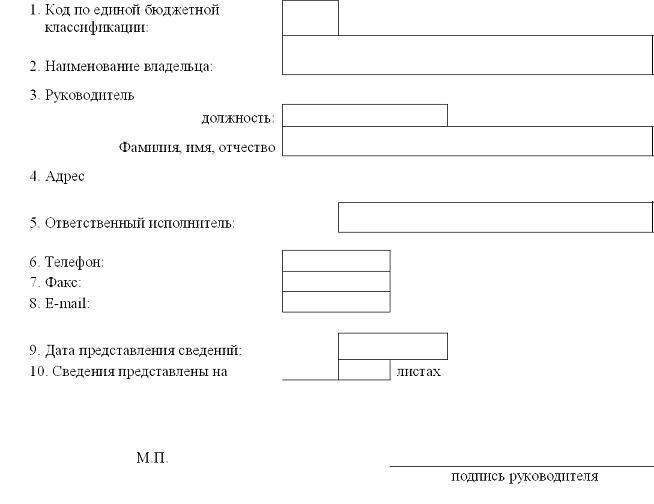 

      Сведения о лицензионном программном обеспечении

      Сведения о заказных программных продуктах

      Серверы

      Персональные компьютеры

      Переносные компьютеры

      Сетевые принтеры

      Локальные принтеры

      Сканеры 

Пояснения по заполнению заявки о регистрации

информационно-вычислительных средств в государственном регистре

электронных информационных ресурсов и информационных систем

      Заявка о регистрации информационно-вычислительных средств в государственном регистре электронных информационных ресурсов и информационных систем (заявка на регистрацию и обновление) заполняется с указанием следующих сведений:



      1) код по единой бюджетной классификации;



      2) наименование владельца. Указывается полное наименование юридического лица, обладающего правом собственности на сеть передачи данных;



      3) руководитель. Указывается должность, фамилия, имя, отчество руководителя организации;



      4) адрес. Указывается полный почтовый адрес владельца базы данных (индекс, область, город, улица, дом, офис);



      5) ответственный исполнитель. Фамилия, имя, отчество ответственного исполнителя за представление сведений об информационно-вычислительных средствах;



      6) телефон. Указываются контактные номера телефонов владельца в произвольном количестве;



      7) факс. Указываются номера телефонов-факсов владельца в произвольном количестве (необязателен);



      8) электронная почта е-mail. Указываются контактные адреса электронной почты владельца в произвольном количестве (необязателен);



      9) дата представления сведений. Указывается дата представления сведений;



      10) сведения представлены на (___) листах. Указывается количество представленных листов.



      2. Титульный лист заверяется подписью руководителя организации и подкрепляется печатью.



      3. Сведения о лицензионном программном обеспечении включают данные о лицензионном программном обеспечении, используемом организацией, в состав которого входят:



      сервисное прикладное обеспечение;



      инструментальное прикладное обеспечение;



      другие.



      4. При заполнении сведений по лицензионному программному обеспечению указываются следующие учетные данные:



      1) порядковый номер программного обеспечения в таблице;



      2) наименование программного обеспечения. Указывается название программного обеспечения в соответствии с технической документацией или технической спецификацией на программное обеспечение;



      3) версия программного обеспечения. Указывается текущая версия;



      4) год приобретения;



      5) количество лицензий, единиц. При указании числового значения допускается применение слов "пользователей", "процессоров", "устройств"; при неограниченном праве пользования программного обеспечения применяется слово "неограниченно";



      6) стоимость приобретения, тысяч тенге. Указывается стоимость поставки программного обеспечения в тысячах тенге. Если программное обеспечение приобретено бесплатно, то в данной графе проставляется прочерк с обязательным указанием в графе "Примечание" пометки "Поставлено бесплатно". Если программное обеспечение приобретено не за счет средств республиканского бюджета, то в графе "Примечание" указывается источник финансирования его приобретения;



      7) стоимость технической поддержки, тысяч тенге. Указывается стоимость технической поддержки программного обеспечения за предыдущий финансовый год в тысячах тенге. Если техническая поддержка в предыдущем финансовом году не осуществлялась - в данной графе проставляется прочерк с обязательным указанием в графе "Примечание" последнего года ее проведения;



      8) примечание. Указываются имеющиеся дополнительные сведения о программном обеспечении, отмеченные владельцем.



      5. Сведения о заказных программных продуктах включают данные об информационных системах министерства (ведомства) или организации, разработанные как самим министерством (ведомством), так и сторонней организацией в рамках заказа. Также министерство (ведомство) указывает сведения по информационным системам других министерств (ведомств), которые им эксплуатируются. Сведения о формируемых и используемых базах данных указываются в тех информационных системах, в составе которых они функционируют.



      Если информационная система представляет собой единую функционирующую систему самого министерства (ведомства) и его территориальных органов, то сведения о ней указываются только в части "А. Центральный аппарат и структурные подразделения". При этом в графе "Примечание" указывается, какими территориальными органами она эксплуатируется.



      Если одна и та же информационная система эксплуатируется самостоятельно в министерстве (ведомстве) и самостоятельно в территориальных органах, то сведения о ней должны быть указаны в обеих частях А и Б. При этом в графе "Примечание" по территориальным органам необходимо указать количество учреждений, в которых эксплуатируется данная информационная система.



      6. При заполнении сведений о заказных программных продуктах указываются следующие данные:



      1) наименование информационной системы. Указывается аббревиатура и полное наименование информационной системы;



      2) год ввода в эксплуатацию. Указывается год, начиная с которого указанная информационная система эксплуатируется в министерстве (ведомстве) или организации;



      3) номер информационной системы. Указывается регистрационный номер информационной системы в Государственном регистре информационных ресурсов и информационных систем. Номер информационной системы указывается в обязательном порядке, если министерство (ведомство) является владельцем указываемой информационной системы. Если заявка на регистрацию указываемой информационной системы представляется одновременно со сведениями об информационно-вычислительных средствах, то в графе "Примечание" указывается "Регистрационная заявка на информационной системы направляется";



      4) номер базы данных. Указывается регистрационный номер базы данных, функционирующей в составе указываемой информационной системы, в Государственном регистре информационных ресурсов и информационных систем. Номер Базы данных указывается в обязательном порядке, если министерство, ведомство является владельцем данной базы данных. Если заявка на регистрацию базы данных представляется одновременно со сведениями об информационно-вычислительных средствах, то в графе "Примечание" указывается "Регистрационная заявка на базу данных направляется";



      5) стоимость приобретения, тысяч тенге. Указывается стоимость разработки или приобретения информационной системы в тысячах тенге. В стоимость включаются расходы на внедрение информационной системы, создание базы данных, а также все расходы на модернизацию, развитие информационной системы с момента начала эксплуатации. Если информационная система разработана или закуплена не за счет республиканского бюджета, то в графе "Примечание" указывается источник финансирования ее приобретения. Если информационная система разработана собственными силами или поставлена бесплатно, в графе "Стоимость приобретения" проставляется прочерк, а в "Примечании" соответственно указывается "Разработано министерством", "Поставлено бесплатно";



      6) стоимость сопровождения, тысяч тенге. Указывается стоимость услуг по сопровождению, эксплуатации информационной системы, информационному обслуживанию базы данных за предыдущий финансовый год в тысячах тенге. Если информационная система сопровождается собственными силами или эксплуатируется без какого-либо сопровождения, то в графе "Примечание" указывается соответственно "Сопровождается министерством", "не сопровождается";



      7) поставщик. Указывается наименование организации-разработчика информационной системы или организации-поставщика информационной системы. Если информационная система поставлена другим министерством (ведомством), то указывается его наименование;



      8) примечание. Указываются дополнительные сведения, отмеченные владельцем.



      7. Сведения о средствах вычислительной техники включают в себя отдельные формы по каждому виду учетных вычислительных средств:



      1) серверы;



      2) персональные компьютеры;



      3) переносные компьютеры;



      4) сетевые принтеры;



      5) локальные принтеры;



      6) сканеры.



      Сведения представляются по указанным видам техники, числящимися на балансе учреждений министерства (ведомства) или организации по состоянию на конец предыдущего финансового года.



      8. Сведения о серверах представляются в таблице "Серверы". Сервера с одинаковыми техническими характеристиками и годом приобретения указываются в таблице одной строкой с представлением следующих данных:



      1) тип, марка. Указывается тип, марка и частота процессора в мегагерцах сервера в соответствии с технической документацией;



      2) объем RAM, мегабайт (оперативной памяти). Указывается фактический общий объем оперативной памяти в мегабайтах, установленной на сервере;



      3) HDD (объем постоянной памяти). Указывается фактическое количество и объем в гигабайтах одного жесткого диска, установленных на сервере;



      4) фирма-производитель. Указывается фирма-производитель в соответствии с договором или контрактом на поставку вычислительной техники;



      5) год выпуска. Указывается год выпуска сервера. Допускается указывать год поставки в соответствии с договором или контрактом на поставку описываемой партии вычислительной техники;



      6) год приобретения. Указывается год приобретения в соответствии с договором или контрактом на поставку описываемой партии вычислительной техники или в соответствии с годом акта приема-передачи вычислительной техники, в случае получения от вышестоящей или сторонней организации;



      7) количество, единиц. Указывается общее количество единиц описываемых серверов;



      8) цена, тысяч тенге. Указывается цена приобретения, в том числе при передачи с баланса на баланс, в тысячах тенге одного описываемого сервера. Если в данной группе серверов цены не одинаковые, то указывается их средняя цена;



      9) Стоимость, тысяч тенге. Указывается общая стоимость описываемых серверов в тысячах тенге (должна быть равна произведению количества серверов на их цену).



      9. Сведения о персональных компьютерах представляются в таблице "Персональные компьютеры". Состав представляемых данных и их заполнение аналогично порядку, приведенному в главе 8 настоящего пояснения. Исключение составляют данные на жесткие диски, в которых указывается общий объем памяти без указания их количества.



      10. Сведения о переносных компьютерах представляются в таблице "Переносные компьютеры". Состав представляемых данных и их заполнение аналогично порядку, приведенному в пункте 8 настоящего пояснения. Исключение составляют данные на жесткие диски, в которых указывается общий объем памяти без указания их количества.



      11. Сведения о сетевых принтерах представляются в таблице "Сетевые принтеры", о локальных принтерах - в таблице "Локальные принтеры". Сетевые (локальные) принтеры с одинаковыми техническими характеристиками и годом приобретения указываются одной строкой в соответствующей графе таблице с представлением следующих данных:



      1) модель. Указывается наименование модели принтера;



      2) технология печати. Указывается тип технологии печати;



      3) фирма-производитель;



      4) год выпуска;



      5) год приобретения;



      6) количество, единиц;



      7) цена, тысяч тенге;



      8) стоимость, тысяч тенге. Заполняются аналогично порядку, приведенному в пункте 8 настоящего пояснения.



      12. Сведения о сканерах представляются по форме "Сканеры". Состав представляемых данных и их заполнение аналогично порядку, приведенному в пункте 11 настоящего пояснения.
					© 2012. РГП на ПХВ «Институт законодательства и правовой информации Республики Казахстан» Министерства юстиции Республики Казахстан
				№

п/пНаименование

программного

обеспеченияВерсия

програм-

много

обеспече-

нияГод

приоб-

ретенияКоли-

чество

лицен-

зий,

единицСтоимость

приобрете-

ния, тысяч

тенгеСтоимость

технической

поддержки,

тысяч тенгеПримеча-

ние12345678А.Центральный

аппарат и

структурные

подразделенияИтого:Б.Территориальные

органыИтого:№

п/пНаименование

информационной

системыГод

ввода в

эксплуа-

тациюНомер

информа-

ционной

системыНомер

базы

данныхСтои-

мость

приобре-

тения,

тысяч

тенгеСтои-

мость

сопро-

вожде-

ния,

тысяч

тенгеПостав-

щикПри-

меча-

ние123456789А.Центральный

аппарат и

структурные

подразденияИтого:Б.Территориальные

органыИтого:№

п/пТип, маркаОбъем

RAM,

МегабайтHDDHDDФирма-

произ-

води-

тельГод

выпус-

каГод

приоб-

рете-

нияКоли-

чест-

во,

единицЦена,

тысяч

тенгеСтои-

мость,

тысяч

тенге№

п/пТип, маркаОбъем

RAM,

МегабайтКоли-

чествообъем,

гига-

байтФирма-

произ-

води-

тельГод

выпус-

каГод

приоб-

рете-

нияКоли-

чест-

во,

единицЦена,

тысяч

тенгеСтои-

мость,

тысяч

тенге1234567891011А.Центральный

аппарат и

структурные

подразделе-

нияИтого:Б.Территориа-

льные

органыИтого:№

п/пТип, маркаОбъем

RAM,

Мега-байтHDD

объем,

Гига-

байтФир-

ма-

про-

изво-

дите-

льГод

выпускаГод

приоб-

ретенияКоли-

чество,

единицЦена,

тысяч

тенгеСтои-

мость,

тысяч

тенге12345678910А.Центральный

аппарат и

структурные

подразделенияИтого:Б.Территориальные

органыИтого:№

п/пТип, маркаОбъем

RAM,

Мега-

байтHDD

объем,

гига-

байтФир-

ма-

про-

изво-

дите-

льГод

выпускаГод

приоб-

ретенияКоли-

чество,

единицЦена,

тысяч

тенгеСтои-

мость,

тысяч

тенге12345678910А.Центральный

аппарат и

структурные

подразделенияИтого:Б.Территориальные

органыИтого:№

п/пМодельТехноло-

гия

печатиФирма-

произво-

дительГод

выпускаГод

приобре-

тенияКоли-

чество,

единицЦена,

тысяч

тенгеСтои-

мость,

тысяч

тенге123456789А.Центральный

аппарат и

структурные

подразделенияИтого:Б.Территориаль-

ные органыИтого:№

п/пМодельТехноло-

гия

печатиФирма-

произво-

дительГод

выпускаГод

приобре-

тенияКоличес-

тво,

единицЦена,

тысяч

тенгеСтои-

мость,

тысяч

тенге123456789А.Центральный

аппарат и

структурные

подразделенияИтого:Б.Территориальные

органыИтого:№

п/пМодельФирма-

производи-

тельГод

выпускаГод

приобре-

тенияКоличество,

единицЦена, тысяч

тенге1234567А.Центральный аппарат и

структурные

подразделенияИтого:Б.Территориальные органыИтого: